Prénom :……………………….Date :……………………….Complète le clavier en faisant bien attention à l’ordre des lettres. Rajoute les symboles nécessaires. Tu peux t’aider d’un vrai clavier ou de ta fiche.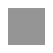 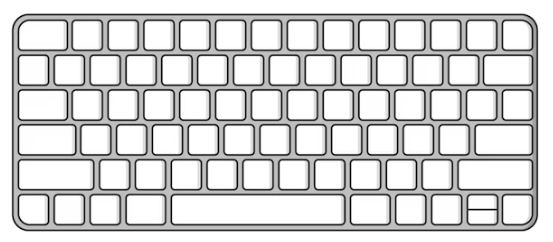 